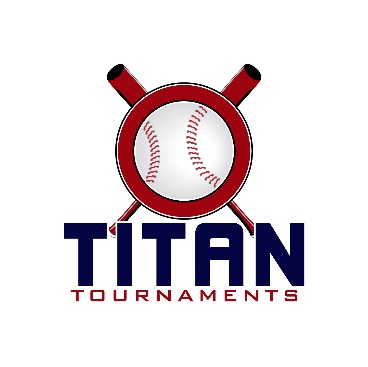 Thanks for playing ball with Titan!Roster and Waiver Forms must be submitted to the onsite director upon arrival and birth certificates must be available on site.Victor Lord Park – 175 St, Winder, GA – 9U & 10UDirector – David (601)-573-3669Victor Lord Park – 82 Maynard St, Winder, GA – 12U & 13UDirector – Ted (678)-764-1433

Entry Fee: $375Sanction Fee: $35 if unpaid in 2022Admission: $7 Per SpectatorCoaches: 3 Passes Per TeamPlease check out the how much does my team owe document.Format: 2 Seeding Games & Single Elimination Bracket PlayPlease refer to pages 14-15 of our rule book for seeding procedures.
The on deck circle is on your dugout side. If you are uncomfortable with your player being that close to the batter, you may have them warm up further down the dugout, but they must remain on your dugout side.
Headfirst slides are allowed, faking a bunt and pulling back to swing is not allowed.
Runners must make an attempt to avoid contact, but do not have to slide.
Warm Up Pitches – 5 pitches between innings or 1 minute, whichever comes first.
Coaches – one defensive coach is allowed to sit on a bucket or stand directly outside of the dugout for the purpose of calling pitches. Two offensive coaches are allowed, one at third base, one at first base.
Offensive: One offensive timeout is allowed per inning.
Defensive: Three defensive timeouts are allowed during a seven inning game. On the fourth and each additional defensive timeout, the pitcher must be removed from the pitching position for the duration of the game. In the event of extra innings, one defensive timeout per inning is allowed.
An ejection will result in removal from the current game, and an additional one game suspension. Flagrant violations are subject to further suspension at the discretion of the onsite director.9U Seeding Games - 90 minutes finish the inning*Please be prepared to play at least 15 minutes prior to your scheduled start times*9U Bracket Games – 90 minutes finish the inning*Please be prepared to play at least 15 minutes prior to your scheduled start times*10U Seeding Games – 90 minutes finish the inning*Please be prepared to play at least 15 minutes prior to your scheduled start times*10U Bracket Games – 90 minutes finish the inning*Please be prepared to play at least 15 minutes prior to your scheduled start times*12U Seeding Games - 90 minutes finish the inning*Please be prepared to play at least 15 minutes prior to your scheduled start times*12U Bracket Games - 90 minutes finish the inning*Please be prepared to play at least 15 minutes prior to your scheduled start times*13U Seeding Games - 90 minutes finish the inning*Please be prepared to play at least 15 minutes prior to your scheduled start times*13U Bracket Games - 90 minutes finish the inning*Please be prepared to play at least 15 minutes prior to your scheduled start times*TimeFieldTeamScoreTeam8:151OC Legends6-9Fury Baseball8:152Athens Elite9-17N GA Junkyard Dawgs8:153AC Athletics9-13NE GA Goats10:001OC Legends3-10Monticello Outlaw’s10:002Athens Elite16-3Velo Factory – National10:003SM Braves6-21NE GA Goats11:451Fury Baseball10-1Monticello Outlaw’s11:452N GA Junkyard Dawgs15-3Velo Factory – National11:453SM Braves3-21AC AthleticsTimeFieldGame #TeamScoreTeam1:302Gold 11 SeedFury3-114 SeedOutlaws3:152Gold 22 SeedJunkyard4-133 SeedGoats5:002ChampionshipWinner of Game 1Outlaws6-12Winner of Game 2Goats1:301Silver 18 SeedVelo5-119 SeedBraves3:151Silver 26 SeedAthens Elite11-57 SeedLegends5:001Silver 3Winner of Game 1Braves1-135 SeedAC Athletics 6:451ChampionshipWinner of Game 2Athens Elite9-8Winner of Game 3AthleticaTimeFieldTeamScoreTeam8:154Heaters0-13Wildthangz10:004Gwinnett Elite5-2GA Assault11:454Heaters4-13Aces1:303Wildthangz10-9GA Assault1:304Gwinnett Elite12-8AcesTimeFieldGame #TeamScoreTeam3:15414 SeedAssault
21-05 SeedHeaters3:15322 SeedGwinnett10-6
3 SeedAces5:0043Winner of Game 1Assault
1-61 SeedWildthangz6:454ChampionshipWinner of Game 2Gwinnett4-7
Winner of Game 3WildthangzTimeFieldGroupTeamScoreTeam8:157SeedingGwinnett Legends8-5OC Legends10:007SeedingGwinnett Legends2-17N GA Junkyard Dawgs11:457SeedingOC Legends16-6Lanier Longhorns1:307SeedingN GA Junkyard Dawgs20-2Lanier LonghornsTimeFieldGame #TeamScoreTeam3:15711 Seed
N GA Junkyard Dawgs20-04 Seed
Lanier Longhorns5:00722 Seed
OC Legends17-33 Seed
Gwinnett Legends6:457ChampionshipWinner of Game 1
N GA Junkyard Dawgs2-3Winner of Game 2
OC LegendsTimeFieldGroupTeamScoreTeam8:156SeedingJaxco Panthers15-0GBSA Rays10:006SeedingJaxco Panthers11-1Canes11:456SeedingCanes8-1GBSA RaysTimeFieldGame #TeamScoreTeam1:30622 Seed
Canes10-23 Seed
GBSA Rays3:156ChampionshipWinner of Game 1
Canes10-111 Seed
Jaxco